Service RHFUNCTIEOMSCHRIJVINGKandidaturen Motivatiebrief en cv + copie diploma, sturen op 25042019 ten laatste: Per post naar: Gemeentebestuur Sint-Jans-Molenbeek Dienst HRM – “gemeentelijke eigendommen” Graaf van Vlaanderenstraat 20 – 1080 Brussel Per mail naar : candidature@molenbeek.irisnet.be Het Gemeentebestuur van Sint Jans Molenbeek zet zijn beleid inzake diversiteit, non-discriminatie en gelijkheid van kansen verder. Wij zijn bovenal op zoek naar talenten en competenties.Administration Communale de MOLENBEEK-SAINT-JEAN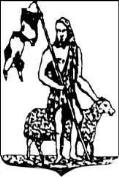 Gemeentebestuur van SINT-JANS-MOLENBEEKIdentificatie van de functieNaam van de functie : industrieel ingenieur of architectNiveau : ADienst : Gebouwen beheerDepartement : inrichting van grondgebied en vastgoedbeheerDatum van opstelling : 03.04.2019Belangrijkste rol :  Support/ExpertReden van bestaan van de functieOp basis van de behoeften goedgekeurd door de overheid, neemt de medewerker deel aan het goed beheer van de gemeentelijke gebouwen en verzekert de voorbereiding of de gedeeltelijke renovatie van gebouwen en de opvolging van de werven en onderhouds-contracten. Hij neemt deel aan het opstellen en opvlogen van overheidsopdrachten samen met zijn hiërarchie en interne medewerkers.EinddoelAls technische medewerker, zich bezig houden met de technische deel van dossiers met het oog op de oplossing van problemen tegengekomen in de gemeentelijke gebouwen alsook de verzekering van hun onderhoud.Voorbeelden van takenMeerjarige onderhoudsprogramma’s opstellen en hun opvolging verzekeren mits de opmaking van een Computerized Maintenance Management System.Gedeeltelijke renovatie van gemeentelijke gebouwen in overeenstemming met de voorschriften die van toepassing zijnEen diagnose stellen van de technische problemen die verbonden zijn aan alle onderdelen van gemeentelijke gebouwen of andere voorzieningen, en deze oplossenVolledige dossiers samenstellen (onder de wet op overheidsopdrachten) met betrekking tot het onderhoud en kleine interventies voor alle interventies in gemeentelijke gebouwen Opmaken van bijzonder bestekken, meetstaten en plannenVanuit technisch en administratief oogpunt de werken opvolgen waarvan de kandidaat de projectontwerper is (coördinatie, financiële controle, uitvoeringstermijn, facturatie, …)Net als bij het vorig punt, projecten opvolgen waarvoor een beroep wordt gedaan op een extern studiebureauDeelnemen aan projecten die betrekking hebben op gemeentelijke gebouwen in coördinatie met andere gemeentelijke diensten, externe besturen of tussenkomende partijen uit de private sectorDeelnemen aan de introductie van dossiers bij verschillende overheden die betoelagingen geven aan de gemeenteOpstellen van brieven en beraadslagingen aan het College van Burgemeester en Schepenen en aan de GemeenteraadIedere andere taak die nodig geacht wordt voor de goede werking van de dienstPlaats in de hierarchiePlaats in de hierarchieDe functie wordt geleid door :Onder toezicht van de hiërarchische organisatie binnen het organigramDe functie verzekert het beheer van een groep van :Aantal medewerkers en het niveau op dewelke een hierarchische of functionele beheer wordt uitgeoefend :  de functie omhelst geen beheerCompetentieprofiel Competentieprofiel In het bezit zijn van het diploma van architect of industrieel ingenieur bouwkunde.Ervaring in het domein van het nazicht en onderhoud van gebouwen en / of energiebeheer is essentieel.Sterk gevoel voor werkrelaties, diplomatie, goed stressbeheer.Assertiviteit.Zin voor initiatief.Zin in organisatie.Autonomie.Bereid zijn opleidingen te volgen, om zodoende te evolueren binnen de functie, bijvoorbeeld over de regels inzake overheidsopdrachten, de procédés die leiden tot energiebesparing, de nieuwe bouwtechnieken, …voldoende kennis hebben van informaticatools (tekenen van plannen, uitwerken van meetstaten, opmaken van  bestekken, specifieke technische software, excell, word, access,…).In het bezit zijn van het diploma van architect of industrieel ingenieur bouwkunde.Ervaring in het domein van het nazicht en onderhoud van gebouwen en / of energiebeheer is essentieel.Sterk gevoel voor werkrelaties, diplomatie, goed stressbeheer.Assertiviteit.Zin voor initiatief.Zin in organisatie.Autonomie.Bereid zijn opleidingen te volgen, om zodoende te evolueren binnen de functie, bijvoorbeeld over de regels inzake overheidsopdrachten, de procédés die leiden tot energiebesparing, de nieuwe bouwtechnieken, …voldoende kennis hebben van informaticatools (tekenen van plannen, uitwerken van meetstaten, opmaken van  bestekken, specifieke technische software, excell, word, access,…).